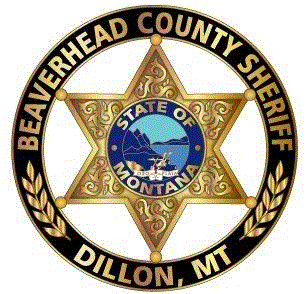 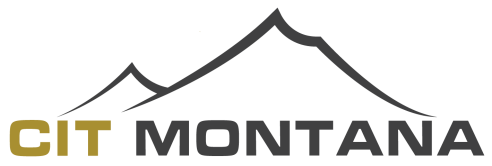 CIT AcademyRegistration FormCIT Academy # 14March 11-15, 2019Swysgood Techology CenterUMW Campus  Dillon MT 59725Name:				     Email:Best Address:Best Telephone #: Mobile Phone #:Mailing Address:City:				State:          Zip:Rank / Title:Job Function:Field of work:CIT Region:		     							ID/Badge #:		     				Date of Hire:Agency:						Birthdate:Tuition:	$125.00Please make tuition payable to: Beaverhead County Sheriff’s OfficeMail tuition to:Beaverhead County Sheriff’s OfficeAttn: Deputy Bill Knox 2 S Pacific St CL#16Dillon, Montana 59725This form must be completed and received by the CIT Coordinator by:4:00 p.m. on Monday March 4, 2019